Приложение 7 к Протоколу заочного голосования Организационного комитета Международной олимпиады Ассоциации «Глобальные университеты» для абитуриентов магистратуры и аспирантуры от 20.06.2023 № 1-зСтруктура научного профиля (портфолио) потенциальных научных руководителей участников трека аспирантуры Международной олимпиады Ассоциации «Глобальные университеты» для абитуриентов магистратуры и аспирантуры.На русском языке: УниверситетСеченовский УниверситетУровень владения английским языкомUpper IntermediateНаправление подготовки, на которое будет приниматься аспирант3.02 Клиническая медицина. Психиатрия.Код направления подготовки, на которое будет приниматься аспирант3.02 Клиническая медицина. Психиатрия.Перечень исследовательских проектов потенциального научного руководителя (участие/руководство)Взаимосвязь полиморфизма 5-HTTLPR  с эффективностью и переносимостью селективных ингибиторов обратного захвата серотонина. Хронический токсоплазмоз и шизофренияОптимизация психофармакотерапии депрессий позднего возрастаТревожные расстройства в позднем возрастеПеречень возможных тем для исследованияАффективные расстройства различного генеза; Аффективные расстройства при шизофрении и болезнях зависимости; Фармакогенетика в психиатрии 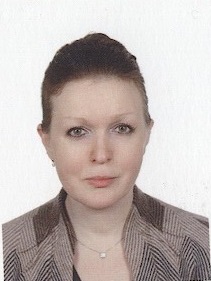 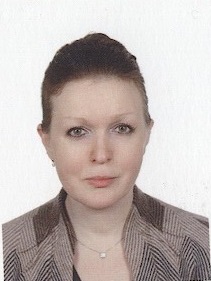 Научный руководитель:Марина Аркадьевна Кинкулькина,Доктор медицинских наук (Сеченовский Университет)Область научных интересов: Аффективные расстройства различного генезаНаучный руководитель:Марина Аркадьевна Кинкулькина,Доктор медицинских наук (Сеченовский Университет)Изучение психопатологии аффективных расстройств различного генеза, определение психопатологической структуры и взаимоотношений с различными факторами; Разработка и оптимизация персонализированного лечения аффективных расстройств. Научный руководитель:Марина Аркадьевна Кинкулькина,Доктор медицинских наук (Сеченовский Университет)Требования к аспиранту:Клиническая ординатура по психиатрииНаучный руководитель:Марина Аркадьевна Кинкулькина,Доктор медицинских наук (Сеченовский Университет)Количество публикаций в журналах, индексируемых Web of Science или Scopus за последние 5 лет: 19Шестакова Р.А., Кинкулькина М.А., Гончарова Е.М., Гончарова С.А., Авдеева Т.И., Иванец Н.Н. Психофармакотерапия ипохондрических расстройств позднего возраста: частота использования и эффективность препаратов. Журнал неврологии и психиатрии им. С.С. Корсакова. 2022;122(1):91-97.
https://doi.org/10.17116/jnevro202212201191Иванец Н.Н., Кинкулькина М.А., Тихонова Ю.Г., Макарова М.А., Сысоева В.П. Депрессивные расстройства с монополярным течением: сравнительный анализ по гендерному признаку. Журнал неврологии и психиатрии им. С.С. Корсакова. 2021;121(8):13-18.
https://doi.org/10.17116/jnevro202112108113Nikolay N. Ivanets, Andrey A. Svistunov, Vladimir N. Chubarev, Marina A. Kinkulkina, Yuliya G. Tikhonova et al. Can Molecular Biology Propose Reliable Biomarkers for Diagnosing Major Depression? Current Pharmaceutical Design. 2021; 27 (2): 305 – 318 (In Eng.). https://doi.org/10.2174/1381612826666201124110437Tarasov V.V., Ivanets N.N., Svistunov A.A., Chubarev V.N., Kinkulkina M.A., Tikhonova Y.G. et al Biological Mechanisms of Atypical and Melancholic Major Depressive Disorder. Current Pharmaceutical Design. 2021; 27 (31): 3399 – 3412 (In Eng.). http://dx.doi.org/10.2174/1381612827666210603145441 Иванец Н.Н., Кинкулькина М.А., Тихонова Ю.Г., Изюмина Т.А., Лазарева А.В. Клиническая и социодемографическая характеристика больных с первым депрессивным эпизодом и рекуррентной депрессией. Журнал неврологии и психиатрии им. С.С. Корсакова. 2020;120(11):33-39. https://doi.org/10.17116/jnevro202012011133Наиболее значимые результаты интеллектуальной деятельности:Психиатрия и медицинская психология. Учебник. Иванец Н.Н., Тюльпин Ю.Г., Кинкулькина М.А. ГЭОТАР-Медиа, 2022. – 896 с.Наркология. Национальное руководство (под ред. член-корр РАН Иванца НН). Москва, 2020Депрессивные расстройства монополярного течения: клиника, дифференцированные подходы к терапии. Н. Н. Иванец, М. А. Кинкулькина, Ю. Г. Тихонова. Москва: Российская академия наук, 2020. – 230 с. Наркология. Учебное пособие, Иванец Н.Н., Тюльпин Ю.Г., Кинкулькина М.А.Москва, 2011. Алкоголизм. Руководство для врачей. / под ред. Иванца Н.Н., Винниковой М.А. Москва, 2011. 